Datum:	  	              04.01 .2018Zimmer-Nr.:	               4200Auskunft erteilt:          Frau LübbersmannDurchwahl:Mobil:                           0151 5288 7820 Fax: (0541) 501-           64420  E-Mail: Luebbersmannk@Lkos.de  PressemitteilungMehr Menschen auf Arbeitslosengeld II angewiesenLandkreis Osnabrück. Im Dezember ist die Zahl der langzeitarbeitslosen Menschen im Landkreis Osnabrück gestiegen. Aktuell registrierte die MaßArbeit 2822 arbeitslose Empfänger von Arbeitslosengeld (ALG) II. Im Vormonat hatte die Zahl bei 2804 gelegen. „Die Beschäftigungslage ist im Landkreis Osnabrück weiterhin sehr zufriedenstellend. Dennoch stellen die Unternehmen jahreszeitlich bedingt eher verhalten ein“, erläuterte MaßArbeit-Vorstand Siegfried Averhage. Ein Blick auf die Vorjahreswerte zeige jedoch, dass das Niveau der Arbeitslosigkeit weiterhin ausgesprochen niedrig sei. So habe vor zwölf Monaten die Zahl der ALG II-Empfänger im Osnabrücker Land noch bei 3205 gelegen.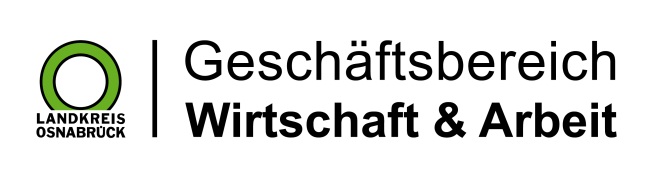 Landkreis Osnabrück · Postfach 25 09 · 49015 Osnabrück          Der Landrat